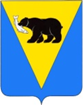 ПОСТАНОВЛЕНИЕАДМИНИСТРАЦИИ УСТЬ-БОЛЬШЕРЕЦКОГО МУНИЦИПАЛЬНОГО РАЙОНАот ___.08.2021 № ____О внесении изменений в муниципальную программу «Содействие занятости населения Усть-Большерецкого муниципального района, на 2021-2023», утвержденную постановлением Администрации Усть-Большерецкого муниципального района от 19.08.2020 № 285В связи с корректировкой цифровых значений доведенных объемов бюджетных ассигнований муниципальной программы «Содействие занятости населения Усть-Большерецкого муниципального района» Администрация Усть-Большерецкого муниципального районаПОСТАНОВЛЯЕТ:	1. Внести в муниципальную программу «Содействие занятости населения Усть-Большерецкого муниципального района, на 2021-2023 годы», утвержденную постановлением Администрации Усть-Большерецкого муниципального района от 19.08.2020 № 285 (далее – постановление) следующие изменения:	1) изложить приложение № 1 «Сведения о показателях (индикаторах) муниципальной программы и подпрограмм муниципальной программы и их значениях» в новой редакции, согласно приложению № 1 к настоящему постановлению; 	2) изложить приложение № 3 «Ресурсное обеспечение реализации муниципальной программы за счет средств местного бюджета» в новой редакции, согласно приложению № 2 к настоящему постановлению.                 3) изложить приложение № 4 «Ресурсное обеспечение и прогнозная (справочная) оценка расходов краевого и местного бюджетов, а также бюджетов сельских/городских поселений, внебюджетных источников на реализацию целей муниципальной программы» в новой редакции, согласно приложению № 3 к настоящему постановлению.		2. Аппарату Администрации Усть-Большерецкого муниципального района обнародовать настоящее постановление и разместить на официальном сайте Администрации Усть-Большерецкого муниципального района в информационно-телекоммуникационной сети «Интернет».	3. Настоящее постановление вступает в силу после дня его официального обнародования и распространяется на правоотношения, возникшие с 01 января 2021 года.	4. Контроль за исполнением настоящего постановления  возложить  на  заместителя  Главы Администрации Усть-Большерецкого муниципального – руководителя Управления экономической политики Администрации Усть-Большерецкого муниципального района.И.о. Главы АдминистрацииУсть-Большерецкого муниципального района                                    Б.Б КвиткоПодготовил: ____________Н.Д Баранова – консультант отдела прогнозирования и экономического анализа в составе управления экономической политики Администрации Усть-Большерецкого муниципального районаСогласовано:____________Н.В. Козьмина – Заместитель Главы – руководитель управления экономической политики Администрации Усть-Большерецкого муниципального района_____________Т.Е. Кокорина – Начальник правового отдела Администрации Усть-Большерецкого муниципального районаРАЗОСЛАТЬ:Аппарат АдминистрацииЖКХКУМИУправление финансовУправление экономической политикиКГКУ ЦЗНОбнародовать:СайтПриложение № 1к постановлению Администрации Усть-Большерецкого муниципального района От ________________№ _________«Приложение № 1к муниципальной программе «Содействие занятости населения Усть-Большерецкого муниципального района, на 2021-2023»Сведенияо показателях (индикаторах) муниципальной программы и подпрограмм муниципальной программы и их значенияхПриложение № 2к постановлению Администрации Усть-Большерецкого муниципального района От ________________№ _________«Приложение № 3к муниципальной программе «Содействие занятости населения Усть-Большерецкого муниципального района, на 2021-2023»Ресурсное обеспечение реализации муниципальной программыза счет средств местного бюджетаПриложение № 3к постановлению Администрации Усть-Большерецкого муниципального района От ________________№ _________«Приложение № 4к муниципальной программе «Содействие занятости населения Усть-Большерецкого муниципального района, на 2021-2023 годы»Ресурсное обеспечение и прогнозная (справочная) оценка расходов краевого и местного бюджетов, а также бюджетов сельских/городских поселений, внебюджетных источников на реализацию целей муниципальной программы ____________А. И. Власова - руководитель Финансового управления Администрации Усть-Большерецкого муниципального района№ п/пПоказатель (индикатор) (наименование)Ед. изм.Значения показателейЗначения показателейЗначения показателейЗначения показателейЗначения показателей№ п/пПоказатель (индикатор) (наименование)Ед. изм.базовое значение2020 год (оценка)2021 год2022 год2023 год1234567Муниципальная программа «Содействие занятости населения Усть-Большерецкого муниципального района, на 2018-2020 годы»Муниципальная программа «Содействие занятости населения Усть-Большерецкого муниципального района, на 2018-2020 годы»Муниципальная программа «Содействие занятости населения Усть-Большерецкого муниципального района, на 2018-2020 годы»Муниципальная программа «Содействие занятости населения Усть-Большерецкого муниципального района, на 2018-2020 годы»Муниципальная программа «Содействие занятости населения Усть-Большерецкого муниципального района, на 2018-2020 годы»Муниципальная программа «Содействие занятости населения Усть-Большерецкого муниципального района, на 2018-2020 годы»Муниципальная программа «Содействие занятости населения Усть-Большерецкого муниципального района, на 2018-2020 годы»Муниципальная программа «Содействие занятости населения Усть-Большерецкого муниципального района, на 2018-2020 годы»1.Уровень безработицы (по методологии Международной организации труда)%109,59,59,09,02.Уровень регистрируемой безработицы%5,35,05,04,54,0Подпрограмма 1 Социальные выплаты безработным гражданамПодпрограмма 1 Социальные выплаты безработным гражданамПодпрограмма 1 Социальные выплаты безработным гражданамПодпрограмма 1 Социальные выплаты безработным гражданамПодпрограмма 1 Социальные выплаты безработным гражданамПодпрограмма 1 Социальные выплаты безработным гражданамПодпрограмма 1 Социальные выплаты безработным гражданамПодпрограмма 1 Социальные выплаты безработным гражданам1.1.Количество граждан, получивших пособие по безработицечел.3663603603503401.2.Количество гражданам, получивших стипендии чел.45424240401.3.Количество безработным  гражданам, получивших материальную помощьчел.323350350340330Подпрограмма 2 Трудоустройство граждан, ищущих работуПодпрограмма 2 Трудоустройство граждан, ищущих работуПодпрограмма 2 Трудоустройство граждан, ищущих работуПодпрограмма 2 Трудоустройство граждан, ищущих работуПодпрограмма 2 Трудоустройство граждан, ищущих работуПодпрограмма 2 Трудоустройство граждан, ищущих работуПодпрограмма 2 Трудоустройство граждан, ищущих работуПодпрограмма 2 Трудоустройство граждан, ищущих работу2.1.Количество граждан проинформированных о положении на рынке труда Усть-Большерецкого муниципального районачел.96010001 2001 2001 2002.2.Количество граждан получивших профессиональную ориентациючел.3513453453403402.3.Количество граждан, прошедших социальную адаптацию на рынке трудачел.46353535342.4.Количество безработных граждан, прошедших профессиональное обучениечел.45393938382.5.Количество временно трудоустроенных граждан, испытывающих трудности в поиске работы,в том числе:чел.99998Апачинское сельское поселениечел.44554Октябрьское городское поселениечел.554442.6.Количество проведенных ярмарок вакансий и рабочих учебных мест, в том числе специализированных, миниярмарокединиц333332.7.Количество граждан, принявших участие в общественных работах,в том числе:чел.7569626060Апачинское сельское поселениечел.34644Октябрьское городское поселениечел.55555Усть-Большерецкое сельское поселениечел.33333Кавалерское сельское поселениечел.33555Озерновское городское поселениечел.55444Запорожское сельское поселениечел.67555Внебюджетные источники (Организации Усть-Большерецкого МР)чел.50423434342.8.Количество граждан, открывших собственное делочел.122222.9.Количество безработных граждан, получивших психологическую поддержкучел.46383837372.10.Количество граждан прошедших профессиональное обучение и дополнительное профессиональное образование в возрасте 50-ти лет и старшечел.888882.11.Количество прошедших переподготовку и повышение квалификации женщин, находящихся в отпуске по уходу за ребенком в возрасте до 3 лет, и женщин имеющих детей дошкольного возраста, не состоящих в трудовых отношениях.чел.666662.12.Количество прошедших профессиональное обучение незанятых граждан, которым в соответствии с законодательством РФ назначена трудовая пенсия по старости и которые стремятся возобновить трудовую деятельность.чел.11111Подпрограмма 3 Временное трудоустройство несовершеннолетних граждан в возрасте от 14 до 18 летПодпрограмма 3 Временное трудоустройство несовершеннолетних граждан в возрасте от 14 до 18 летПодпрограмма 3 Временное трудоустройство несовершеннолетних граждан в возрасте от 14 до 18 летПодпрограмма 3 Временное трудоустройство несовершеннолетних граждан в возрасте от 14 до 18 летПодпрограмма 3 Временное трудоустройство несовершеннолетних граждан в возрасте от 14 до 18 летПодпрограмма 3 Временное трудоустройство несовершеннолетних граждан в возрасте от 14 до 18 летПодпрограмма 3 Временное трудоустройство несовершеннолетних граждан в возрасте от 14 до 18 летПодпрограмма 3 Временное трудоустройство несовершеннолетних граждан в возрасте от 14 до 18 лет3.1.Количество временно трудоустроенных несовершеннолетних граждан в возрасте от 14 до 18 лет,в том числе:чел.168160158160160Апачинское сельское поселениечел.3030303030Октябрьское городское поселениечел.00000Усть-Большерецкое сельское поселениечел.6765826565Кавалерское сельское поселениечел.1215151515Озерновское городское поселениечел.252582525Запорожское сельское поселениечел.2525232525Внебюджетные источники (Организации Усть-Большерецкого МР)чел.90000СтатусНаименованиеОтветственный исполнительКод бюджетной классификацииКод бюджетной классификацииКод бюджетной классификацииКод бюджетной классификацииРасходы (тыс. рублей)Расходы (тыс. рублей)Расходы (тыс. рублей)СтатусНаименованиеОтветственный исполнительГРБСРз ПрЦСРВР2021 год2022 год2023 год12345678910Муниципальная программаСодействие занятости населения Усть-Большерецкого муниципального района, на 2021-2023 годывсего, в том числе:ХХХХ4 680,0 4 680,0 4 906,8Муниципальная программаСодействие занятости населения Усть-Большерецкого муниципального района, на 2021-2023 годыАдминистрация Апачинского сельского поселения932ХХХ936,0990,0975,6Муниципальная программаСодействие занятости населения Усть-Большерецкого муниципального района, на 2021-2023 годыАдминистрация Октябрьского городского поселения962ХХХ216,0216,0226,8Муниципальная программаСодействие занятости населения Усть-Большерецкого муниципального района, на 2021-2023 годыАдминистрация Усть-Большерецкого сельского поселения923ХХХ2 042 819,361 632,01 713,6Муниципальная программаСодействие занятости населения Усть-Большерецкого муниципального района, на 2021-2023 годыАдминистрация Кавалерского сельского поселения942ХХХ480,0480,0504,0Муниципальная программаСодействие занятости населения Усть-Большерецкого муниципального района, на 2021-2023 годыАдминистрация Озерновского городского поселения972ХХХ285 180,64696,0730,8Муниципальная программаСодействие занятости населения Усть-Большерецкого муниципального района, на 2021-2023 годыАдминистрация Запорожского сельского поселения952ХХХ720,0666,0756,0Подпрограмма 2 Трудоустройство граждан, ищущих работу	Подпрограмма 2 Трудоустройство граждан, ищущих работу	Подпрограмма 2 Трудоустройство граждан, ищущих работу	Подпрограмма 2 Трудоустройство граждан, ищущих работу	Подпрограмма 2 Трудоустройство граждан, ищущих работу	Подпрограмма 2 Трудоустройство граждан, ищущих работу	Подпрограмма 2 Трудоустройство граждан, ищущих работу	Подпрограмма 2 Трудоустройство граждан, ищущих работу	Подпрограмма 2 Трудоустройство граждан, ищущих работу	Подпрограмма 2 Трудоустройство граждан, ищущих работу	Основное мероприятие 2.5.Организация временной занятости граждан, испытывающих трудности в поиске работывсего, в том числе:ХХХХ216,0216,0201,6Основное мероприятие 2.5.Организация временной занятости граждан, испытывающих трудности в поиске работыАдминистрация Апачинского сельского поселения932ХХХ120,0120,0100,8Основное мероприятие 2.5.Организация временной занятости граждан, испытывающих трудности в поиске работыАдминистрация Октябрьского городского поселения962ХХХ96,096,0100,8Основное мероприятие 2.7.Организация проведения оплачиваемых общественных работвсего, в том числе:ХХХХ624,0678,0655,2Основное мероприятие 2.7.Организация проведения оплачиваемых общественных работАдминистрация Апачинского сельского поселения932ХХХ96,0150,0100,8Основное мероприятие 2.7.Организация проведения оплачиваемых общественных работАдминистрация Октябрьского городского поселения962ХХХ120,0120,0126,0Основное мероприятие 2.7.Организация проведения оплачиваемых общественных работАдминистрация Усть-Большерецкого сельского поселения923ХХХ72,072,075,6Основное мероприятие 2.7.Организация проведения оплачиваемых общественных работАдминистрация Кавалерского сельского поселения942ХХХ120,0120,0126,0Основное мероприятие 2.7.Организация проведения оплачиваемых общественных работАдминистрация Озерновского городского поселения972ХХХ96,096,0100,8Основное мероприятие 2.7.Организация проведения оплачиваемых общественных работАдминистрация Запорожского сельского поселения952ХХХ120,0120,0126,0Подпрограмма 3 Временное трудоустройство несовершеннолетних граждан в возрасте от 14 до 18 летПодпрограмма 3 Временное трудоустройство несовершеннолетних граждан в возрасте от 14 до 18 летПодпрограмма 3 Временное трудоустройство несовершеннолетних граждан в возрасте от 14 до 18 летПодпрограмма 3 Временное трудоустройство несовершеннолетних граждан в возрасте от 14 до 18 летПодпрограмма 3 Временное трудоустройство несовершеннолетних граждан в возрасте от 14 до 18 летПодпрограмма 3 Временное трудоустройство несовершеннолетних граждан в возрасте от 14 до 18 летПодпрограмма 3 Временное трудоустройство несовершеннолетних граждан в возрасте от 14 до 18 летПодпрограмма 3 Временное трудоустройство несовершеннолетних граждан в возрасте от 14 до 18 летПодпрограмма 3 Временное трудоустройство несовершеннолетних граждан в возрасте от 14 до 18 летПодпрограмма 3 Временное трудоустройство несовершеннолетних граждан в возрасте от 14 до 18 летОсновное мероприятие 3.1.Временное трудоустройство несовершеннолетних граждан в возрасте от 14 до 18 летвсего, в том числе:ХХХХ3 840,03 786,04 050,0Основное мероприятие 3.1.Временное трудоустройство несовершеннолетних граждан в возрасте от 14 до 18 летАдминистрация Апачинского сельского поселения932ХХХ720,0720,0774,0Основное мероприятие 3.1.Временное трудоустройство несовершеннолетних граждан в возрасте от 14 до 18 летАдминистрация Октябрьского городского поселения962ХХХ000Основное мероприятие 3.1.Временное трудоустройство несовершеннолетних граждан в возрасте от 14 до 18 летАдминистрация Усть-Большерецкого сельского поселения923ХХХ1 970 819,361 560,01 638,0Основное мероприятие 3.1.Временное трудоустройство несовершеннолетних граждан в возрасте от 14 до 18 летАдминистрация Кавалерского сельского поселения942ХХХ360,0360,0378,0Основное мероприятие 3.1.Временное трудоустройство несовершеннолетних граждан в возрасте от 14 до 18 летАдминистрация Озерновского городского поселения972ХХХ189 180,64600,0630,0Основное мероприятие 3.1.Временное трудоустройство несовершеннолетних граждан в возрасте от 14 до 18 летАдминистрация Запорожского сельского поселения952ХХХ600,0546,0630,0СтатусНаименованиеОтветственный исполнительОценка расходов, тыс. рублейОценка расходов, тыс. рублейОценка расходов, тыс. рублейОценка расходов, тыс. рублейСтатусНаименованиеОтветственный исполнительВсего2021 год2022 год2023 год12345Муниципальная программаСодействие занятости населения Усть-Большерецкого муниципального района, на 2021-2023 годывсего, в том числе:59 555,4019 776,2019 776,2020 003,00Муниципальная программаСодействие занятости населения Усть-Большерецкого муниципального района, на 2021-2023 годыкраевой бюджет 40 188,6013 396,2013 396,2013 396,20Муниципальная программаСодействие занятости населения Усть-Большерецкого муниципального района, на 2021-2023 годыместный бюджет14 266,804 680,004 680,004 906,80Муниципальная программаСодействие занятости населения Усть-Большерецкого муниципального района, на 2021-2023 годывнебюджетные источники5 100,001 700,001 700,001 700,00Подпрограмма 1Социальные выплаты безработным гражданамвсего, в том числе:31 800,0010 600,0010 600,0010 600,00Подпрограмма 1Социальные выплаты безработным гражданамкраевой бюджет 31 800,0010 600,0010 600,0010 600,00Подпрограмма 1Социальные выплаты безработным гражданамместный бюджет0,000,000,000,00Подпрограмма 1Социальные выплаты безработным гражданамвнебюджетные источники0,000,000,000,00Основное мероприятие 1.1.Выплата пособий по безработицевсего, в том числе:24 930,008 310,008 310,008 310,00Основное мероприятие 1.1.Выплата пособий по безработицекраевой бюджет 24 930,008 310,008 310,008 310,00Основное мероприятие 1.1.Выплата пособий по безработицеместный бюджет0,000,000,000,00Основное мероприятие 1.1.Выплата пособий по безработицевнебюджетные источники0,000,000,000,00Основное мероприятие 1.2.Выплата стипендии гражданамвсего, в том числе:2 070,00690,00690,00690,00Основное мероприятие 1.2.Выплата стипендии гражданамкраевой бюджет 2 070,00690,00690,00690,00Основное мероприятие 1.2.Выплата стипендии гражданамместный бюджет0,000,000,000,00Основное мероприятие 1.2.Выплата стипендии гражданамвнебюджетные источники0,000,000,000,00Основное мероприятие 1.3.Выплата материальной помощи безработным  гражданамвсего, в том числе:4 800,001 600,001 600,001 600,00Основное мероприятие 1.3.Выплата материальной помощи безработным  гражданамкраевой бюджет 4 800,001 600,001 600,001 600,00Основное мероприятие 1.3.Выплата материальной помощи безработным  гражданамместный бюджет0,000,000,000,00Основное мероприятие 1.3.Выплата материальной помощи безработным  гражданамвнебюджетные источники0,000,000,000,00Подпрограмма 2Трудоустройство граждан, ищущих работувсего, в том числе:14 639,44 856,204 910,24 873,00Подпрограмма 2Трудоустройство граждан, ищущих работукраевой бюджет 7 248,602 416,202 416,202 416,20Подпрограмма 2Трудоустройство граждан, ищущих работуместный бюджет2 590,8840,00894,0856,8Подпрограмма 2Трудоустройство граждан, ищущих работувнебюджетные источники4 800,001 600,001 600,001 600,00Основное мероприятие 2.1.Информирование о положении на рынке труда Усть-Большерецкого муниципального районавсего, в том числе:60,0020,0020,0020,00Основное мероприятие 2.1.Информирование о положении на рынке труда Усть-Большерецкого муниципального районакраевой бюджет 60,0020,0020,0020,00Основное мероприятие 2.1.Информирование о положении на рынке труда Усть-Большерецкого муниципального районаместный бюджет0,000,000,000,00Основное мероприятие 2.1.Информирование о положении на рынке труда Усть-Большерецкого муниципального районавнебюджетные источники0,000,000,000,00Основное мероприятие 2.2.Профессиональная ориентация гражданвсего, в том числе:36,0012,0012,0012,00Основное мероприятие 2.2.Профессиональная ориентация гражданкраевой бюджет 36,0012,0012,0012,00Основное мероприятие 2.2.Профессиональная ориентация гражданместный бюджет0,000,000,000,00Основное мероприятие 2.2.Профессиональная ориентация гражданвнебюджетные источники0,000,000,000,00Основное мероприятие 2.3.Социальная адаптация безработных граждан на рынке трудавсего, в том числе:0,000,000,000,00Основное мероприятие 2.3.Социальная адаптация безработных граждан на рынке трудакраевой бюджет 0,000,000,000,00Основное мероприятие 2.3.Социальная адаптация безработных граждан на рынке трудаместный бюджет0,000,000,000,00Основное мероприятие 2.3.Социальная адаптация безработных граждан на рынке трудавнебюджетные источники0,000,000,000,00Основное мероприятие 2.4.Профессиональное обучение безработных гражданвсего, в том числе:5 1900,001 730,001 730,001 730,00Основное мероприятие 2.4.Профессиональное обучение безработных гражданкраевой бюджет 5 190,001 730,001 730,001 730,00Основное мероприятие 2.4.Профессиональное обучение безработных гражданместный бюджет0,000,000,000,00Основное мероприятие 2.4.Профессиональное обучение безработных гражданвнебюджетные источники0,000,000,000,00Основное мероприятие 2.5.Организация временной занятости граждан, испытывающих трудности в поиске работы.всего, в том числе:1 017,6344,00344,00329,6Основное мероприятие 2.5.Организация временной занятости граждан, испытывающих трудности в поиске работы.краевой бюджет 84,0028,0028,0028,00Основное мероприятие 2.5.Организация временной занятости граждан, испытывающих трудности в поиске работы.местный бюджет633,6216,00216,00201,6Основное мероприятие 2.5.Организация временной занятости граждан, испытывающих трудности в поиске работы.внебюджетные источники300,00100,00100,00100,00Основное мероприятие 2.6.Проведение ярмарок вакансий и рабочих учебных мест, в том числе специализированных, миниярмароквсего, в том числе:0,000,000,000,00Основное мероприятие 2.6.Проведение ярмарок вакансий и рабочих учебных мест, в том числе специализированных, миниярмароккраевой бюджет 0,000,000,000,00Основное мероприятие 2.6.Проведение ярмарок вакансий и рабочих учебных мест, в том числе специализированных, миниярмарокместный бюджет0,000,000,000,00Основное мероприятие 2.6.Проведение ярмарок вакансий и рабочих учебных мест, в том числе специализированных, миниярмароквнебюджетные источники0,000,000,000,00Основное мероприятие 2.7.Организация проведения оплачиваемых общественных работвсего, в том числе:6 170,02050,02060,02 060,0Основное мероприятие 2.7.Организация проведения оплачиваемых общественных работкраевой бюджет 645,00215,00215,00215,00Основное мероприятие 2.7.Организация проведения оплачиваемых общественных работместный бюджет1 957,2624,00678,0655,20Основное мероприятие 2.7.Организация проведения оплачиваемых общественных работвнебюджетные источники4 500,001 500,001 500,001 500,00Основное мероприятие 2.8.Содействие самозанятости безработных гражданвсего, в том числе:264,688,2088,2088,20Основное мероприятие 2.8.Содействие самозанятости безработных гражданкраевой бюджет 264,688,2088,2088,20Основное мероприятие 2.8.Содействие самозанятости безработных гражданместный бюджет0,000,000,000,00Основное мероприятие 2.8.Содействие самозанятости безработных гражданвнебюджетные источники0,000,000,000,00Основное мероприятие 2.9.Психологическая поддержка безработных гражданвсего, в том числе:0,000,000,000,00Основное мероприятие 2.9.Психологическая поддержка безработных гражданкраевой бюджет 0,000,000,000,00Основное мероприятие 2.9.Психологическая поддержка безработных гражданместный бюджет0,000,000,000,00Основное мероприятие 2.9.Психологическая поддержка безработных гражданвнебюджетные источники0,000,000,000,00Основное мероприятие 2.10.Профессиональное обучение и дополнительное профессиональное образование граждан  в возрасте 50-ти лет и старшевсего, в том числе:450,00150,00150,00150,00Основное мероприятие 2.10.Профессиональное обучение и дополнительное профессиональное образование граждан  в возрасте 50-ти лет и старшекраевой бюджет450,00150,00150,00150,00Основное мероприятие 2.10.Профессиональное обучение и дополнительное профессиональное образование граждан  в возрасте 50-ти лет и старшеместный бюджет0,000,000,000,00Основное мероприятие 2.10.Профессиональное обучение и дополнительное профессиональное образование граждан  в возрасте 50-ти лет и старшевнебюджетные источники0,000,000,000,00Основное мероприятие 2.11.Переподготовка и повышение квалификации женщин, находящихся в отпуске по уходу за ребенком в возрасте до 3 лет, и женщин имеющих детей дошкольного возраста, не состоящих в трудовых отношениях.всего, в том числе:474,00158,00158,00158,00Основное мероприятие 2.11.Переподготовка и повышение квалификации женщин, находящихся в отпуске по уходу за ребенком в возрасте до 3 лет, и женщин имеющих детей дошкольного возраста, не состоящих в трудовых отношениях.краевой бюджет474,00158,00158,00158,00Основное мероприятие 2.11.Переподготовка и повышение квалификации женщин, находящихся в отпуске по уходу за ребенком в возрасте до 3 лет, и женщин имеющих детей дошкольного возраста, не состоящих в трудовых отношениях.местный бюджет0,000,000,000,00Основное мероприятие 2.11.Переподготовка и повышение квалификации женщин, находящихся в отпуске по уходу за ребенком в возрасте до 3 лет, и женщин имеющих детей дошкольного возраста, не состоящих в трудовых отношениях.внебюджетные источники0,000,000,000,00Основное мероприятие 2.12.Профессиональное обучение незанятых граждан, которым в соответствии с законодательством РФ назначена трудовая пенсия по старости и которые стремятся возобновить трудовую деятельность.всего, в том числе:45,0015,0015,0015,00Основное мероприятие 2.12.Профессиональное обучение незанятых граждан, которым в соответствии с законодательством РФ назначена трудовая пенсия по старости и которые стремятся возобновить трудовую деятельность.краевой бюджет45,0015,0015,0015,00Основное мероприятие 2.12.Профессиональное обучение незанятых граждан, которым в соответствии с законодательством РФ назначена трудовая пенсия по старости и которые стремятся возобновить трудовую деятельность.местный бюджет0,000,000,000,00Основное мероприятие 2.12.Профессиональное обучение незанятых граждан, которым в соответствии с законодательством РФ назначена трудовая пенсия по старости и которые стремятся возобновить трудовую деятельность.внебюджетные источники0,000,000,000,00Подпрограмма 3Временное трудоустройство несовершеннолетних граждан в возрасте от 14 до 18 летвсего, в том числе:13 116,04 320,004 266,04 530,00Подпрограмма 3Временное трудоустройство несовершеннолетних граждан в возрасте от 14 до 18 леткраевой бюджет 1 140,00380,00380,00380,00Подпрограмма 3Временное трудоустройство несовершеннолетних граждан в возрасте от 14 до 18 летместный бюджет11 676,03 840,003 786,04 050,00Подпрограмма 3Временное трудоустройство несовершеннолетних граждан в возрасте от 14 до 18 летвнебюджетные источники300,00100,00100,00100,00Основное мероприятие 3.1.Временное трудоустройство несовершеннолетних граждан в возрасте от 14 до 18 летвсего, в том числе:13 116,04 320,004 266,04 530,00Основное мероприятие 3.1.Временное трудоустройство несовершеннолетних граждан в возрасте от 14 до 18 леткраевой бюджет 1 140,00380,00380,00380,00Основное мероприятие 3.1.Временное трудоустройство несовершеннолетних граждан в возрасте от 14 до 18 летместный бюджет11 676,03 840,003 786,04 050,00Основное мероприятие 3.1.Временное трудоустройство несовершеннолетних граждан в возрасте от 14 до 18 летвнебюджетные источники300,00100,00100,00100,00